Klub chovateľov králikovVss a Fs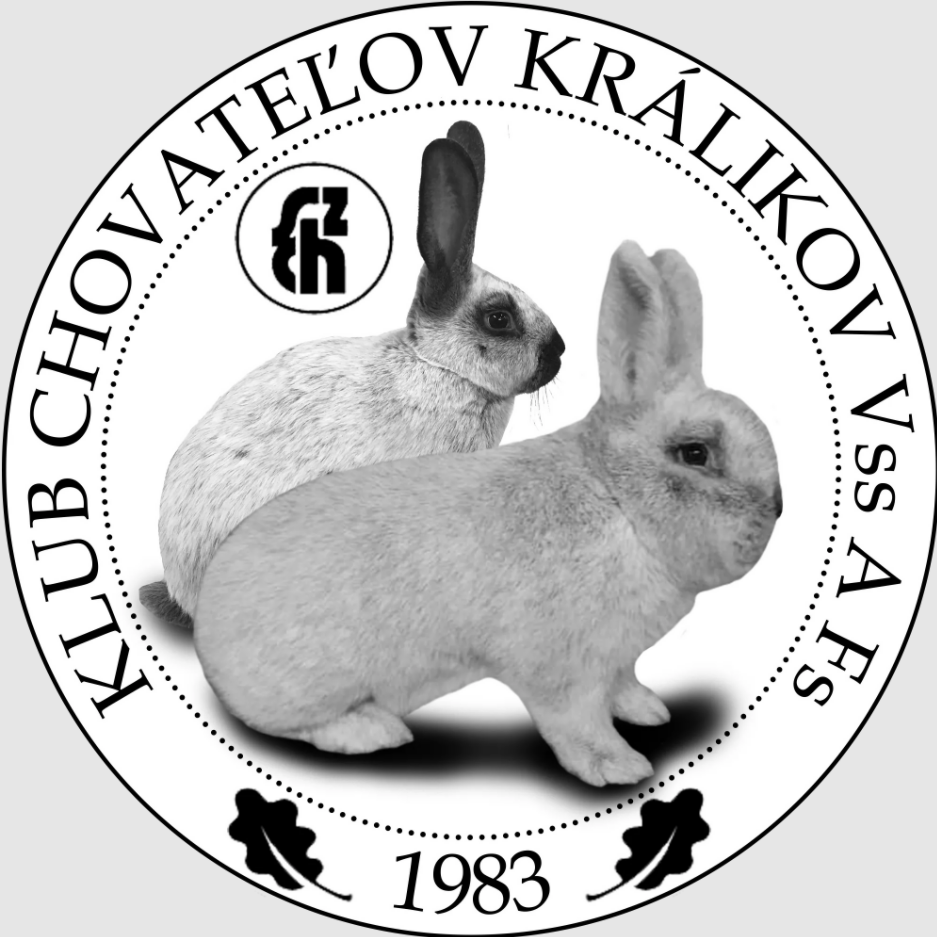 SPRAVODAJ2023                                   Obsah Úvod, Niečo na zamyslenie       Zoznam členovVýročná členská schôdza 2023Prehľad registrácie králikov klubu Vss a Fs za rok 2023        4.1. Samci Vss a Fs použití v klube v roku 2023                  4.2. Evidenčný zoznam plemenníkov – zakladateľov línií          5. Vyhodnotenie súťaže o najúspešnejšieho chovateľa za rok 2023          6. Výstavnícka činnosť v roku 2023                  6.1 CVMK Hniezdne		  6.2 CV Nitra                  6.3 Špeciálna výstava VSS a FS Žilina                            7.  Kritéria pre vyhodnotenie súťaže v klube           8. Typizačné kódy pre typizáciu králikov Vss ÚVODVážení priatelia, členovia Klubu Vss a Fs,na začiatku môjho príhovoru Vám chcem všetkým do nového roku popriať hlavne veľa zdravia, lebo keď nie je zdravie, nie je nič, čo by vás rozveselilo. No a keď to zdravie máme, tak si môžeme dovoliť aj tie naše záľuby. Blíži sa vyberanie zvierat do našich chovov, párenie a priebežné pôrody mláďat. Tu by som chcel pripomenúť aprílové odchovy. Nedávajte tam dospelé králiky, budeme na to klásť väčšiu kontrolu. V súťaži mláďat majú byť 7 mesačné králiky. Je to pre tých, ktorým sa nepodarí odchovať dospelé králiky. Tento rok máme navrhnuté posúdenie trochu inak. Dúfajme, že sa to podarí a že kolekcie budú posudzovať traja posudzovatelia a jednotlivcov bude posudzovať jeden posudzovateľ. V prípade väčšieho počtu jednotlivcov mu vypomôžu. Fs bude robiť Dianka. Myslím, že to zvládneme. Hlavne dobu, aby sme mali načas katalógy. Ďalej chcem upozorniť na zmenu termínu našej výstavy, kvôli vstupu Celoštátnej výstavy a výstavy Európskej, pokiaľ bude. Po ostatné roky máme plán na november. Takže prajem dobrý odchov na Európu, ak vtedy bude. Máme ju u našich susedov, takže verím, že odošleme a ukážeme, čo sa na Slovensku odchováva. Nakoniec by som chcel ešte poďakovať všetkým, ktorí sa podieľali na dobrom priebehu výstavy, a to: posudzovateľom, vedeniu, žilinským členom, nášmu hlavnému sponzorovi Marošovi Sládekovi a samozrejme Vám všetkým. Bez Vás by žiadna výstava nebola uskutočnená. No a samozrejme predsedovi zväzu za jeho návštevu a povzbudenie klubu spolu s Gabikou Pilařovou, ktorá pre nás pripravila krásny spoločný Československý kalendár 2024. Je potrebné sa pripraviť aj na voľby, ktoré budú prebiehať, takže premýšľajte, aby náš klub napredoval. Chovu dar.S pozdravom predseda klubu Jozef Režoňa2.Zoznam  členov klubu Vss na rok 2024V roku 2023 sa životného jubilea dožívajú títo naši členovia: Froľo Pavol 		 - 85 rokovČapkovič Ján		 - 75 rokov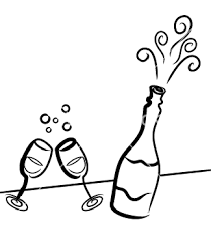 Grebeči Ján                  - 75 rokovSalva Laurinec 		 - 70 rokov Stoklasa Jaroslav         - 65 rokovRežoňa Jozef		 - 65 rokov Stanko Peter 		 - 55 rokovŠimeg Milan 		 - 40 rokovKover Miloš 		 - 30 rokov V roku 2024 sa životného jubilea dožívajú títo naši chovatelia:Baláž Ján                   - 70 rokov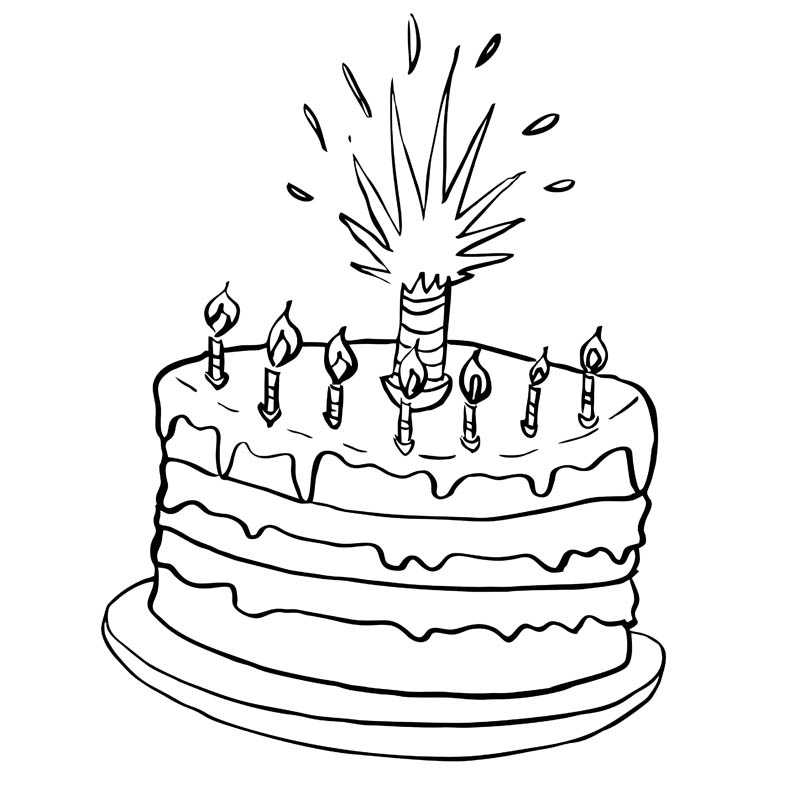 Ščerbák Ján               - 70 rokovKrivý Anton                - 70 rokovBača Ondrej              - 65 rokovŠimek Peter               - 60 rokovTej Ján                      - 60 rokovMuDr. Hovan Jozef    - 35 rokovČierny Radoslav       - 25 rokovDedinský Samuel      - 20 rokovV mene klubu chcem všetkým oslávencom poďakovať za prácu, ktorú pre klub odviedli a popriať veľa zdravia, šťastia, pohody a chovateľských úspechov do ďalšieho obdobia.Výročná členská schôdza 2023Počas konania špeciálnej výstavy sa uskutočnila výročná členská schôdza klubu, ktorej sa zúčastnilo 29 členov. Program schôdze bol nasledovný:1. Otvorenie2. Voľba zapisovateľa a overovateľa ako aj mandátovej komisie3. Kontrola uznesenia z VČS roku 20224. Správa o činnosti za rok 20235. Správa o hospodárení a správa RK6. Správa o registrácii za rok 20237. Finančný rozpočet a plán práce na rok 20248. Prijatie nových členov9. Odovzdanie ocenení po klubovej výstave10. Diskusia11. Uznesenie12. Ukončenie a záverUvedené správy a uznesenie z VČS sú súčasťou spravodaja.K bodu 1) - Schôdzu otvoril p. Režoňa a odovzdal vedenie schôdze p. Mojcherovi.K bodu 2) - Zapisovateľ p. Šajben a overovateľ p. Šteiniger, za mandátovú komisiu p. MuDr. Hovan, uznášaniaschopná členská schôdza, počet členov 49, prítomných 29 členov.K bodu 3) - Tajomník činnosť klubu zhodnotil ako pozitívnu, uznesenie ako také bolo splnené.K bodu 4) - Predseda klubu zhodnotil činnosť klubu, ktorá pozostávala z CVMK v Hniezdnom, Špeciálky klubu a CVZ v Nitre a poďakoval p. Mojcherovi za usporiadanie CVMK v Hniezdnom.K bodu 5) - P. Múčka predniesol správu pokladníka klubu.K bodu 6) - Registrátor p. Stoklasa predniesol správu k registrácii.K bodu 7) -  P. Salva predniesol rozpočet na rok 2024. K bodu 8) - Boli prijatí noví členovia Radoslav Čierny a Samuel Dedinský.K bodu 9) - Predseda klubu p. Režoňa odovzdal ocenenia zo špeciálnej výstavy              a taktiež poblahoželal jubilantom.K bodu 10) - Počas diskusie bolo preberaných viacero návrhov, termíny ďalších špeciálok, Kover Miloš požiadal o založenie dvoch nových línii na Francúzske strieborné králiky.Vzhľadom na neustále zvyšujúce sa náklady na špeciálku, sa navrhlo zvýšenie členského o 10 eur.K bodu 11) - Uznesenie z výročnej členskej schôdze konanej 11.11.2023 v Žiline            a.) VČS berie na vedomie stav úloh, ktoré vyplývali z predošlej VČS v r. 2022           b.) VČS berie na vedomie: - správu o činnosti klubu za rok 2023                                                      - správu registrátora klubu                                                      - správu pokladníka klubu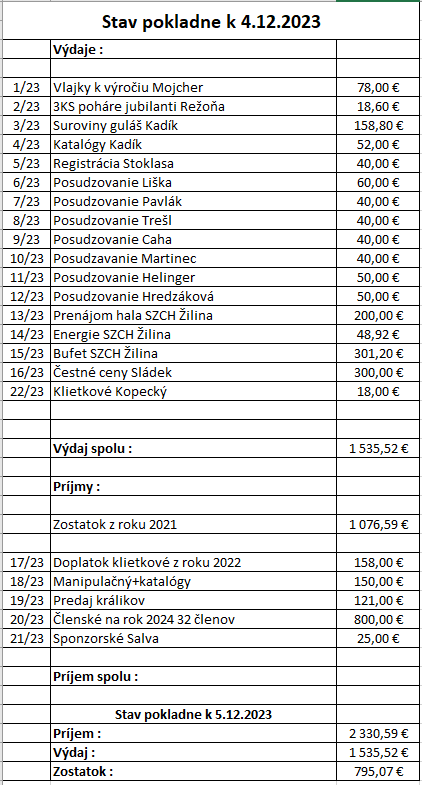           Návrh rozpočtu na rok 2024:PRÍJEM:Prevod z 2023 ..........................................   780 €Členské na rok 2024 .................................  800 €Sponzorské ...............................................  25 €Klietkové ...................................................  700 €Iný príjem ..................................................  0 €                             Spolu príjem.........................  2 305 €VÝDAJ: 	Ocenenie (jubilanti) .....................................  100 €Registrácia (p.Stoklasa) ..............................  40 €Čestné ceny (súťaž za rok) .........................  300 €Členská schôdza .........................................  100 €Špeciálka klubu ...........................................  150 €Klietkové ......................................................  700 €Prenájom hala .............................................  200 €Energie ........................................................  50 €	Čestné ceny (špeciálka) ..............................  300 €Posudzovatelia ............................................  300 €Katalóg ........................................................  50 €                             Spolu výdaj.............................  2 290 €                                                                            Ďakujem L.S. c.) VČS ukladá všetkým členom zušľachťovať a skvalitňovať plemeno VSS a FS            d.) Š V klubu bude v nasledujúcich rokoch v termínoch: 18.-19.10.2024,            7.- 8.2025, 6.-7.2026, 5.-6.2027, 10.-11.2028.          e.) organizačne zabezpečiť nasledujúcu ŠV klubu NIEČO NA ZAMYSLENIE
 
Vážení členovia klubu,dovoľte, aby som Vás pozdravil a požiadal o spoločné rozhodnutie, ako ďalej. Keď ste si prečítali o našom hospodárení, tak je na úvod zrejmé, že musíme zmeniť náš prístup. Finančná situácia nielen v klube, ale v celej spoločnosti je nepriaznivá, keďže je veľké zdražovanie atď., čo ovplyvnilo aj nás, z uvedeného je potrebné rozhodnúť už do budúcej špeciálky:znížiť počet posudzovateľov na 5     			/navrhujem osloviť aj klubových posudzovateľov - v minulosti posudzovali bez finančnej náhrady/zvýšiť klietkové na 4€upraviť manipulačný poplatok na 4€taktiež upraviť cenu katalógu na 2€  /ale dôsledne trvať na úprave stránok/ použitie bufetu ZO Žilina si platí chovateľ sám za občerstvenieAk máte iné riešenie, ako sa presťahovať niekde inde, alebo o niečom, čo neviem posúdiť, treba osloviť nejakých sponzorov, aby sa zmenila finančná situácia v pokladni klubu. Zatiaľ viem len o jednom sponzorovi na sumu 300€. Pripadne navrhnite riešenie pre budúcnosť.                                    S úctou a pozdravom Chovu zdar                                                                                                      Laurinec Salva4. Prehľad registrácií králikov klubu Vss a Fs za rok 2023Prehľad registrácií klubu pripravil p. Jaroslav Stoklasa. A aj touto cestou mu patrí poďakovanie za mimoriadne kvalitnú prácu, ktorú dlhodobo odvádza pre náš klub.Registrácia  králikov  klubu  Vss  a  Fs  za  rok  2023:Stoklasa Jaroslavregistrátor klubu4.1. Samci Vss a Fs použití v klube v roku 2023Stoklasa Jaroslavregistrátor klubu4.2. Evidenčný zoznam plemenníkov - zakladateľov líniíPodmienky na založenie novej líniePre úplnosť a informovanosť všetkých členov klubu, uvádzame podmienky, aké musí spĺňať plemenník a ktoré musí urobiť chovateľ, aby bola na požadovaného plemenníka udelená nová línia:Plemenník, na ktorého má byť uznaná nová línia, musí byť absolútne nepríbuzný voči všetkým líniám a plemenníkom z bezlíniovej registrácie.Králik dovezený musí byť ocenený na výstave národného alebo klubového charakteru krajiny pôvodu plemenníka. Pokiaľ je to možné, mal by sa vystaviť na klubovej špeciálke klubu VSS, kde bude bodovo posúdený typizačnou komisiou otypizovaný. Musia sa po ňom vystaviť minimálne dve trojčlenné kolekcie súrodencov, ktorí budú posúdení min 94,0 b. O založenie novej línie pošle žiadosť majiteľ plemenníka tajomníkovi klubu pred klubovou výstavou. K písomnej žiadosti, na ktorej stručne popíše prednosti plemenníka, poprípade výstavné výsledky odchovu po ňom, doloží kópiu rodokmeňa spolu s oceňovacími lístkami. Vyhodnotenie súťaže o najúspešnejšieho chovateľa za rok 2023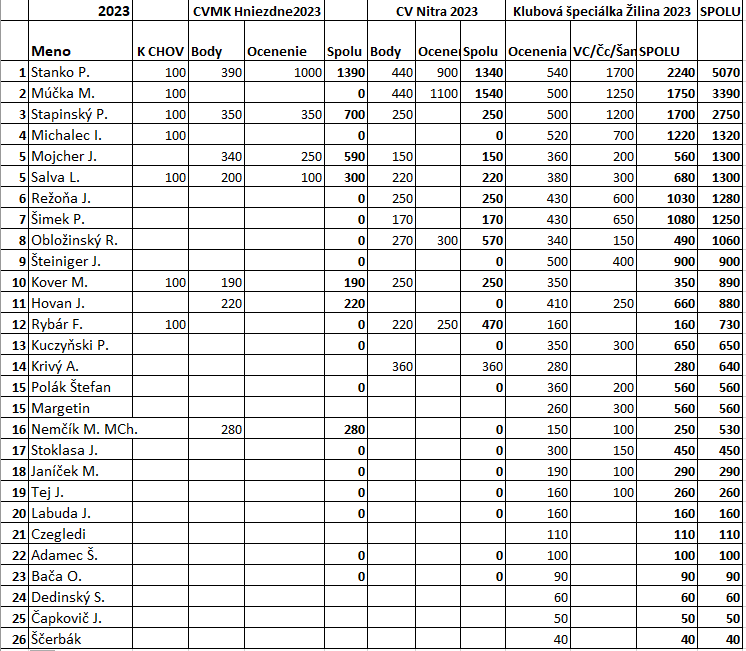        6. Výstavnícka činnosť v roku 2023               6.1. CVMK Hniezdne 26.-27.8.2023- Počet prihlásených a vystavených králikov za klub: Vss  45 ks a Fs  8ksPočet vystavovateľov členov klubu Vss                                7Celkový počet vystavených králikov:             Vss   93 ks a  Fs  8ksPosudzovanie králikov vykonali páni Majerský Juraj a Blaško Pavel posudzovatelia SZCH.Ocenenie v plemene Vss:      MSR                  Stanko Peter             382,5 b                                                1.VMSR            Stapinský Peter        382,0 b                                               ŠSR 0,1             Stanko Peter             96,0 b                                               ŠSR 1,0             Stanko Peter             96,0 b                                               1.VŠSR 1,0       Mojcher Juraj            95,5 b                                               Čc  0,1               Salva Laurinec          96,0 bĎalšie hodnotné kolekcie vystavovali členovia klubu:Stanko Peter 379,5-b ,381,5,-b ,382,5-b,  MUDr. Hovan Jozef 381,0-b,  Kover Miloš 379,5-b, Stapinský Peter 380,0b, 382,0b,  MCH Nemčík Mário 381,5,-b,  Polák Štefan 378-5b,   Mojcher Juraj 381,0-b, 381,0-b, Salva Laurinec 380,0bPrehľad ocenenia králikov:6.2. CV NITRA 25.11.- 26.11.2023Počet prihlásených a vystavených králikov za klub:          Vss 98ks a Fs  28ksPočet vystavovateľov členov klubu Vss                                14Celkový počet vystavených králikov:                                    Vss   69 ks a  Fs  24ksPosudzovanie králikov vykonali páni Caha Miroslav  a Pavlák Martin, posudzovatelia SZCH.Ocenenie v plemene Vss:           MSR                   Stanko Peter               385,0 b                                                      1.VMSR             Múčka Miroslav         384,5 b                                                     2.VMSR             Múčka Miroslav         383,5 b                                                     ŠSR 1,0              Obložinský Roman     97,0 b                                                     ŠSR 0,1              Stanko Peter               96,5 b                                                     1.VŠSR 0,1        Rybár František          96,5 b                                                     1.VŠSR 1,0         Múčka Miroslav         96,0b                                                      2.VŠSR 1,0         Stanko Peter               96,0b                                                                                                                              2.VŠSR 0,1         Múčka Miroslav          96,5b                                                     Čc kol.                Ing.Obložinský Roman                                                      Čc kol.                Stanko PeterĎalšie hodnotné kolekcie vystavovali členovia klubu:Stanko Peter 383,5b, 379,5, Múčka Miroslav 382,5b, Režoňa Jozef 382,5b  Stapinský Peter 382,5b, Rybár František 381,0b , Mojcher Juraj 377,5b, Ing.Obložinský Roman 383,5b, Salva Laurinec 381,0b, Kover Miloš 382,5b, Krivý Anton 378,5b, 381,5b, Kopecký Milan 379,0bPrehľad ocenenia králikov :6.3. Špeciálna klubová výstava Vss a Fs Žilina 10.11.-11.11.2023Počet prihlásených a vystavených králikov za klub: Vss 294 ks a Fs  41 ksPočet vystavovateľov členov klubu Vss                                32Posudzovanie králikov vykonali posudzovatelia:  Líška Ivan, Pavlák Martin, Caha Miroslav, MVDr.Martinec Miloslav, Hellinger Adam a  Herdzaková Diana             Majster(kolekcia)Stanko Peter: kol.73-290,0bStapinský Peter: kol32.-289,5bMichalec Ivan: kol.49-289,5bMúčka Miroslav: kol45-289,0bRežoňa Jozef: kol23-288,5bŠampión 1,0Stanko Peter: S1-3 K15-83            97,5bMuDr.Hovan Jozef: S1-3 S-584     97,0bStapinský Peter: S2-3 K-518           97,0bObložinský Roman: S1-3 S15-64   97,0bŠimek Peter: S1-3 K-304                 97,0bŠampiónka 0,1Stanko Peter: S2-3 K11-25         97,5bMúčka Miroslav: S2-3 K03-18    97,0bRežoňa Jozef: S1-3 15-16            97,0bŠteiniger Juraj: S1-3 S-343          97,0bMichalec Ivan: S1-3 K11-03        97,0b         Supermajster chovu (2kol. po rôznych 1,0)Stanko Peter:        kol.53-289,0b                                   kol.73-290,0b   579,0bStapinský Peter:    kol.31-288,0b                                   kol.32-289,5b   577,5bMichalec Ivan:       kol.49-289,5b                                   kol.61-289,0b   576,5bMúčka Miroslav:    kol18-287,5b                                   kol.46- 289,0b   576,5bŠteiniger Juraj:      kol.35-288,0b                                    kol. 36-287,5b  575,5bŠimek Peter :         kol. 39-287,0b                                   kol. 58-287,0b 574,0bRežoňa Jozef:       kol. 23-288,5b                                    kol. 24-284,0b   572,5bSalvy Laurinec:      kol. 26-284,5b                                   kol.27-286,5b   571,0bStoklasa Jaroslav:  kol.37-285,5b                                    kol.78-284,5b 570,0bPolák Štefan:        kol.20.-285,0b                                     kol.21-283,5b 568,5bGrandšampión (2 kol. po rovnakom 1,0)Múčka Miroslav:     kol.45-289,0b                                     kol. 46-289,0b 578,0b  S03-33 MuDr.Hovan J.2.   Stapinský Peter:    kol.30-287,5b                                     kol.32-289,5b 577b K-416 Stapinský P. 3.   Stanko Peter:        kol.50-287,0b                                     kol.58-287,0 576,0b S08-33 Šimek P.4.  Šteiniger Juraj:       kol.33-287,5b                                     kol.36-287,5b 575,0b S-344 Šteiniger J.5. Múčka Miroslav:      kol.17-286,5b                                     kol.18.287,5b 574,0bK-349 Múčka M.6. Múčka Miroslav:      kol.15-286,5b                                     kol.16-287,0b 573,5b S-278 Šteiniger J.7. Kuczynski Piotr:      kol.10.-285,0b                                    kol.11-285,0 570,0b S11-53 Martinek8. Stapinský Peter:      kol.75-286,5b                                     kol.76-283,0b 569,5b K15-111 Režoňa J. Kolekcie mláďatáŠimek Peter:           kol.39-287,0bMargetín Michal:     kol.65-286,0bStoklasa Jaroslav:  kol.69-285,5bŠampión mladých 1,0Margetín Michal        S5-3 S14-57 96,0bTej Ján                      S4-3 S02-10 95,5bStoklasa Jaroslav      S4-3 S-428   95,5bŠampionka mladých 0,1Šimek Peter:           S4-3 S-470 96,5bŠimek Peter:           S4-2 S-469 96,0bStapinský Peter:     S4-3 K-399 96,0bČestná cenaJaníček Mário: 1,0 S3-3 S-550 96,5bMojcher Juraj: 0,1 S1-3 S-105 96,0bSalva Laurinec: 0,1 S2-3 S-437 96,5bNemčík Mário MCh: 1,0 SJ2-3 S14-14 96,0bPolák Štefan: 1,0 S1-3 S-364 96,0bRybár František: 1,0 S1-3 K-444 96,5bDedinský Samuel: 0,1 S1-3 39-12 95,5bFrancúzsky striebornýVíťazná kolekciaKadík Ján: kol. 83-291,5bŠampión Kadík Ján: S1-3 S-107 97,5bŠampiónkaKadík Ján: S1-3 S-112 97,5b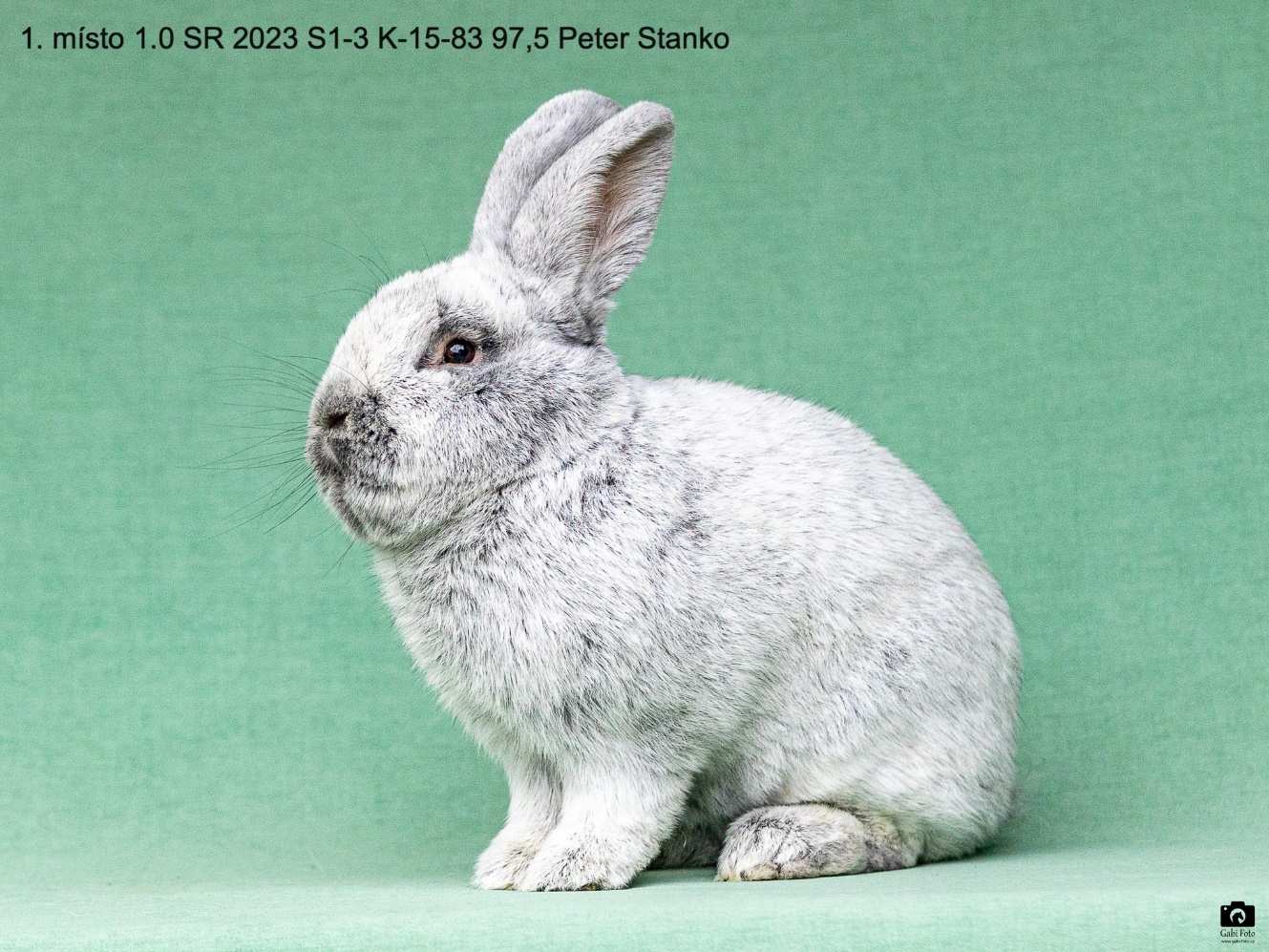 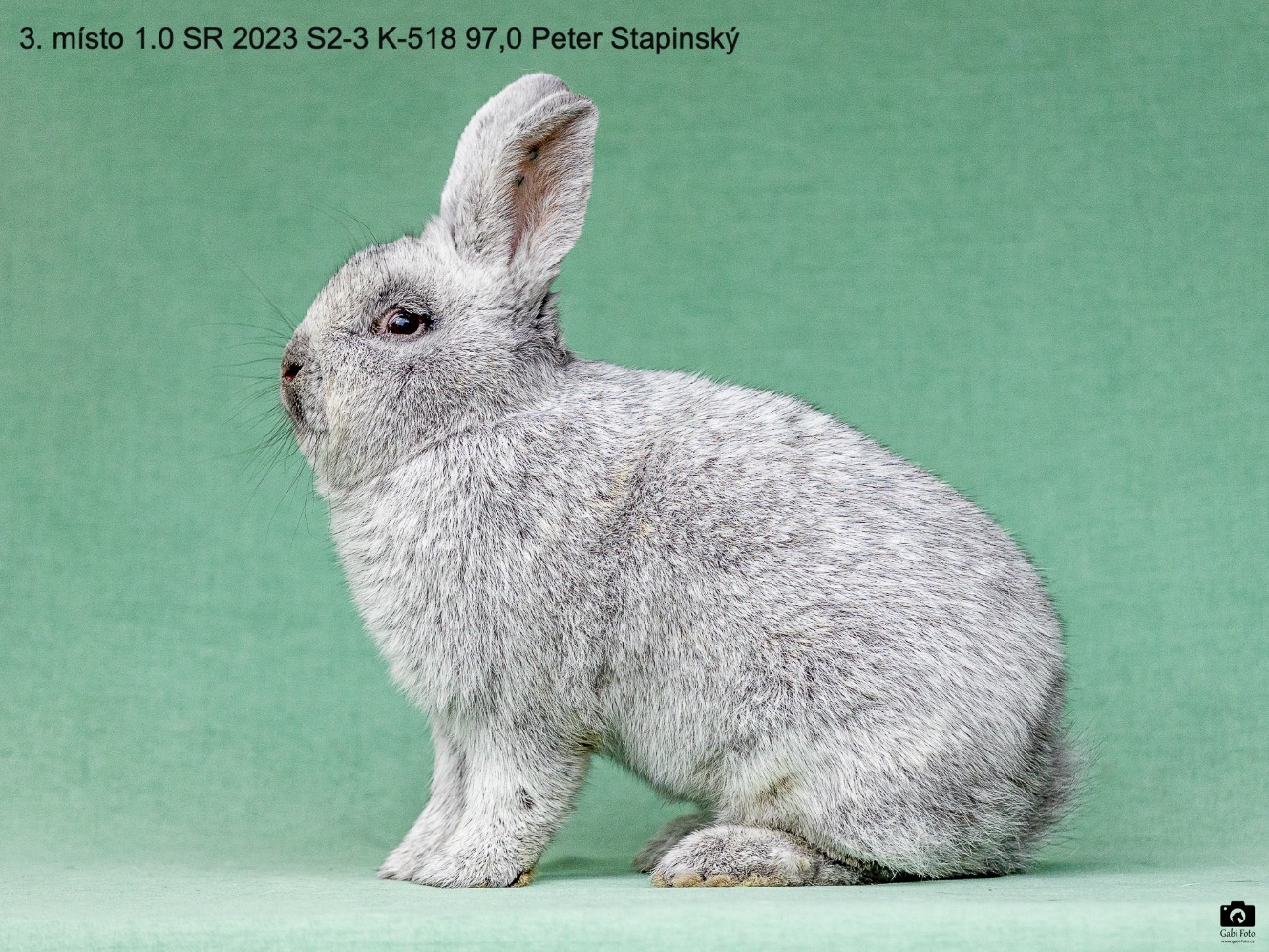 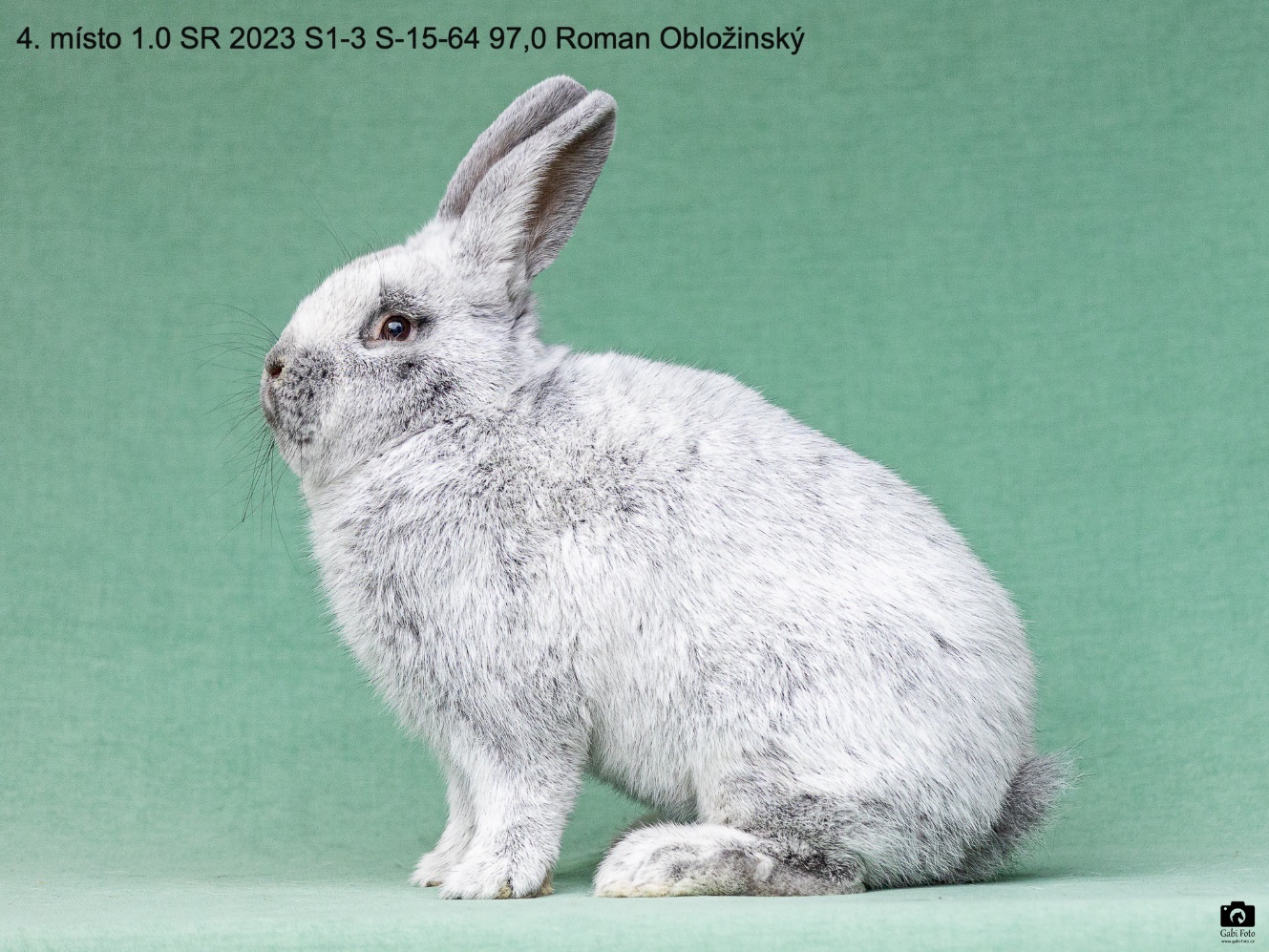 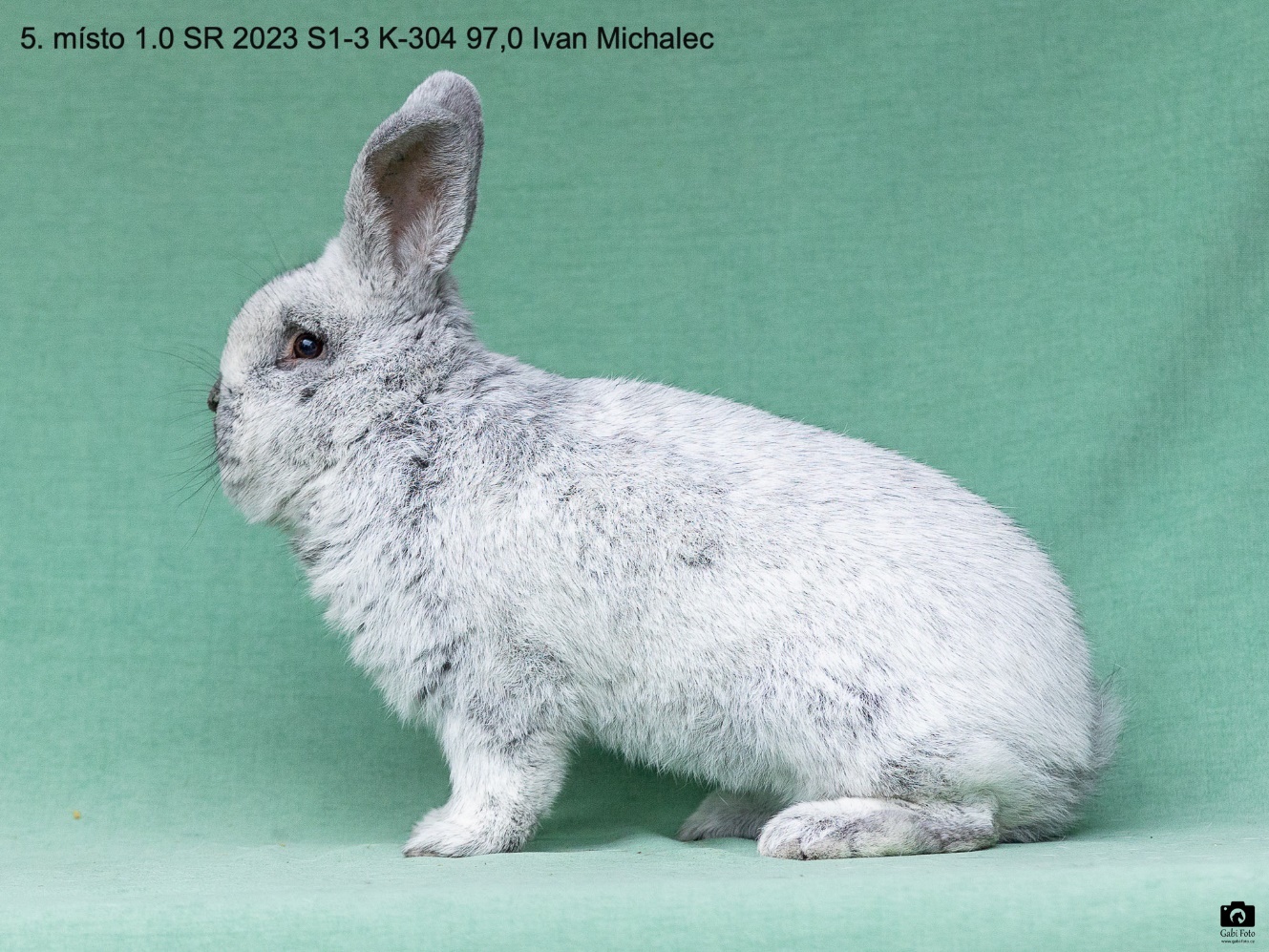 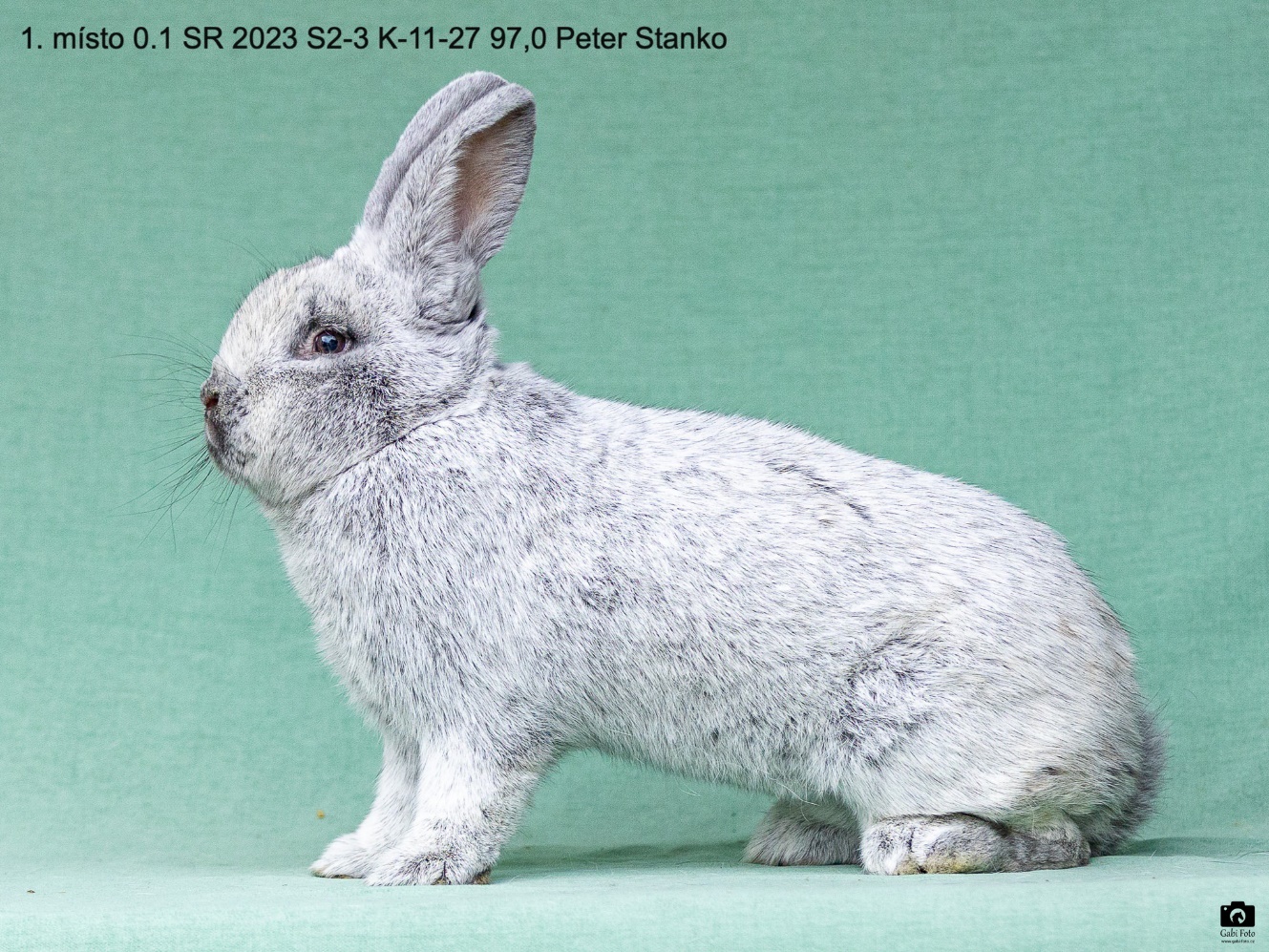 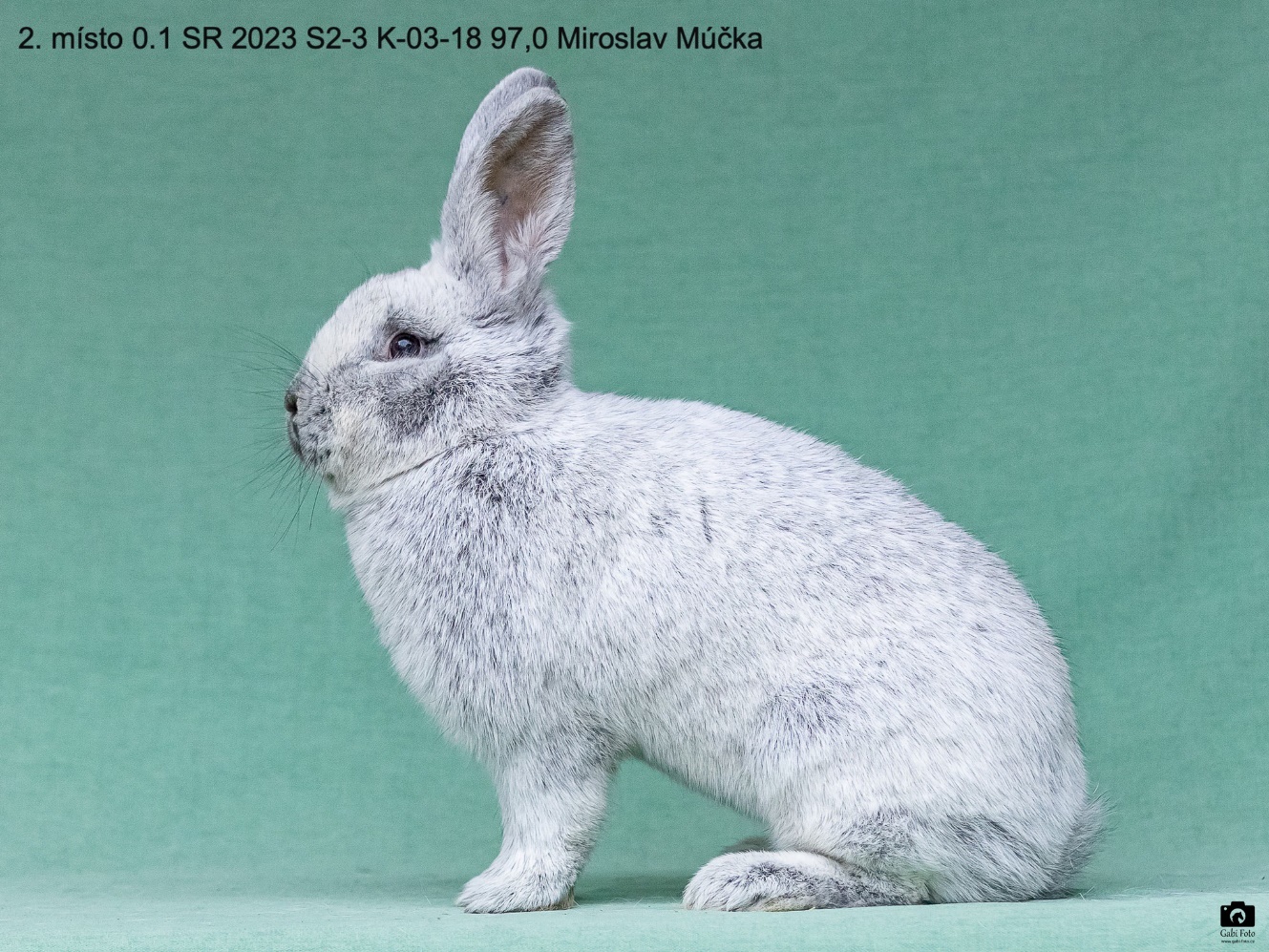 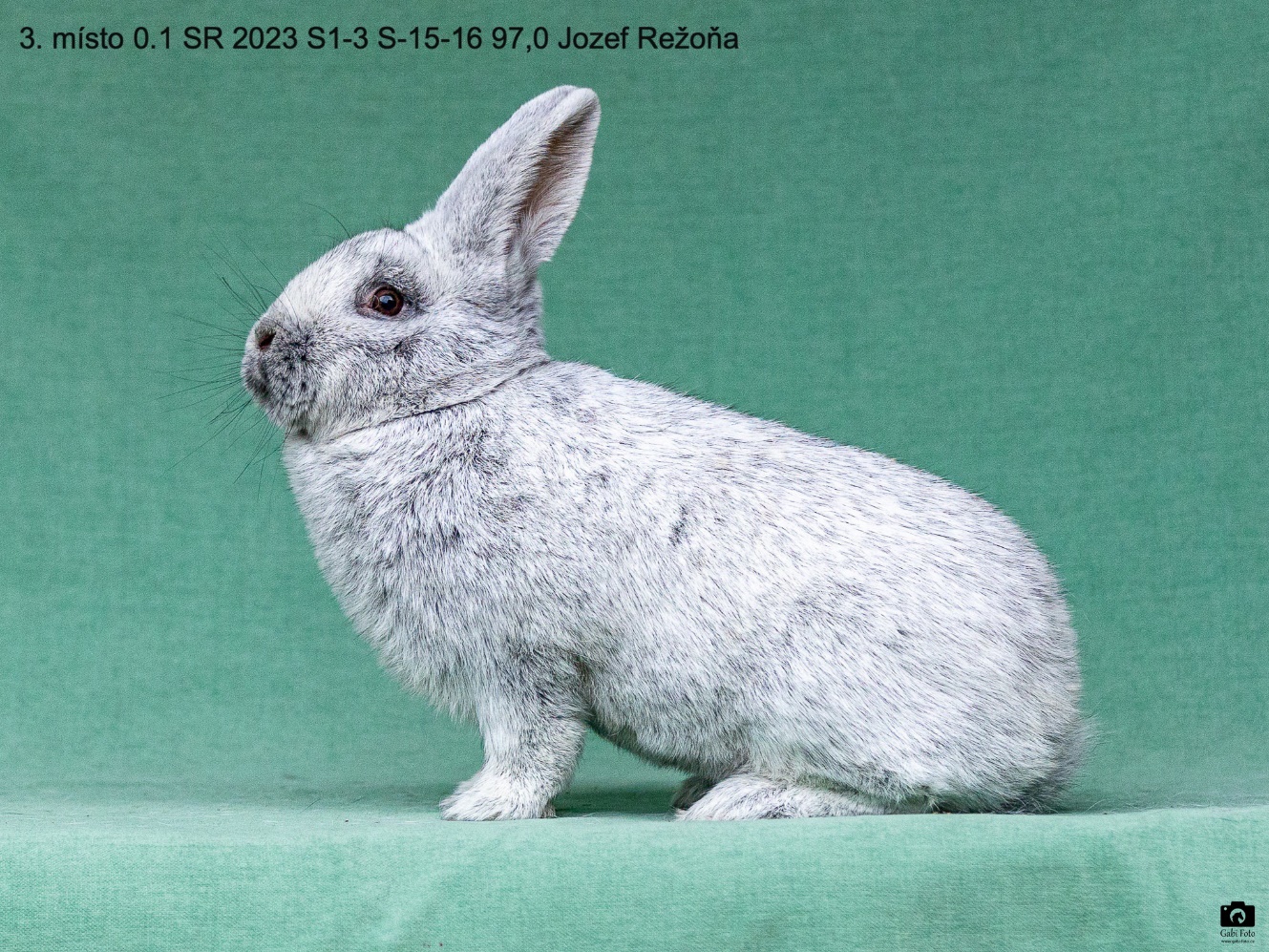 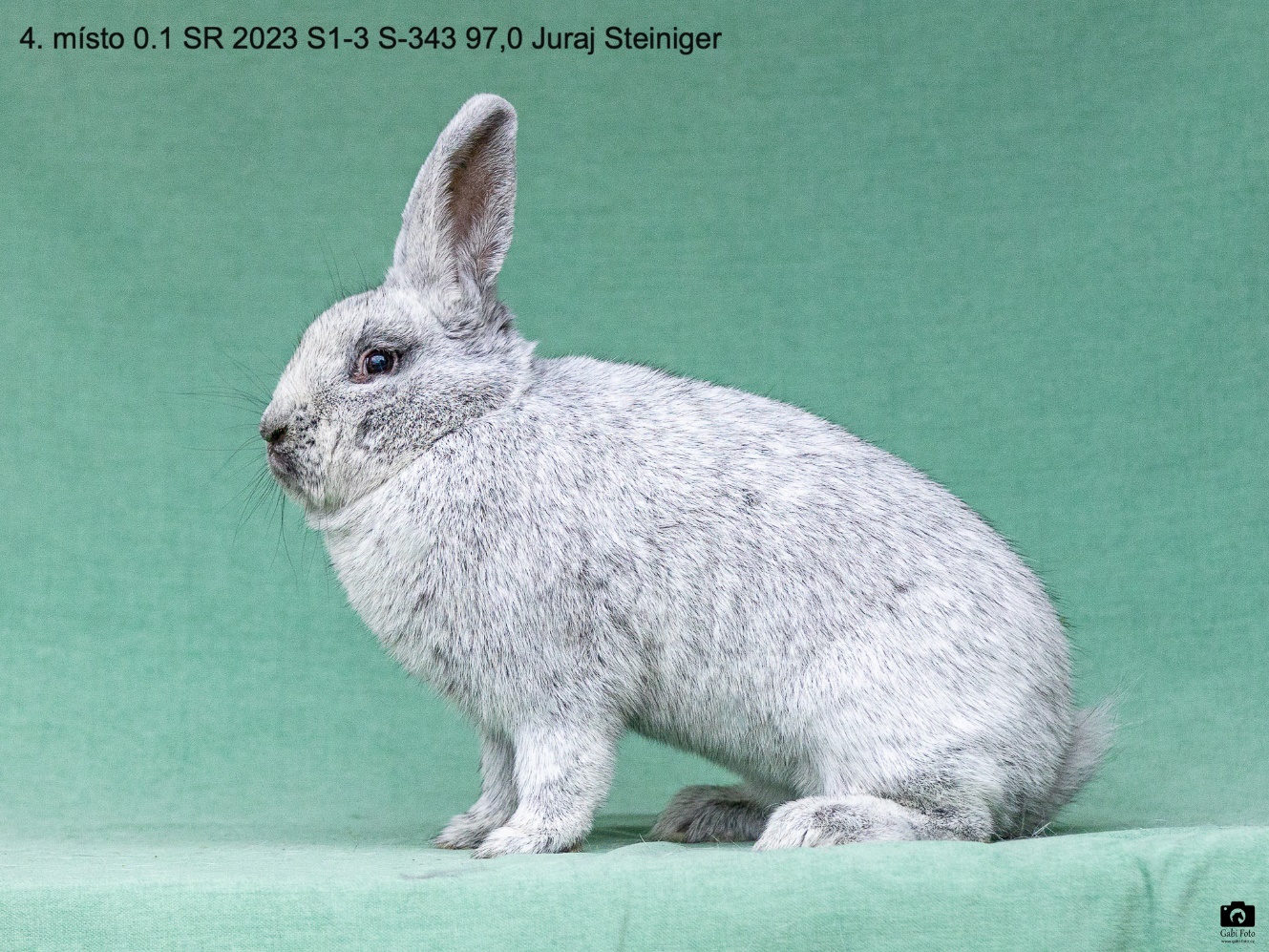 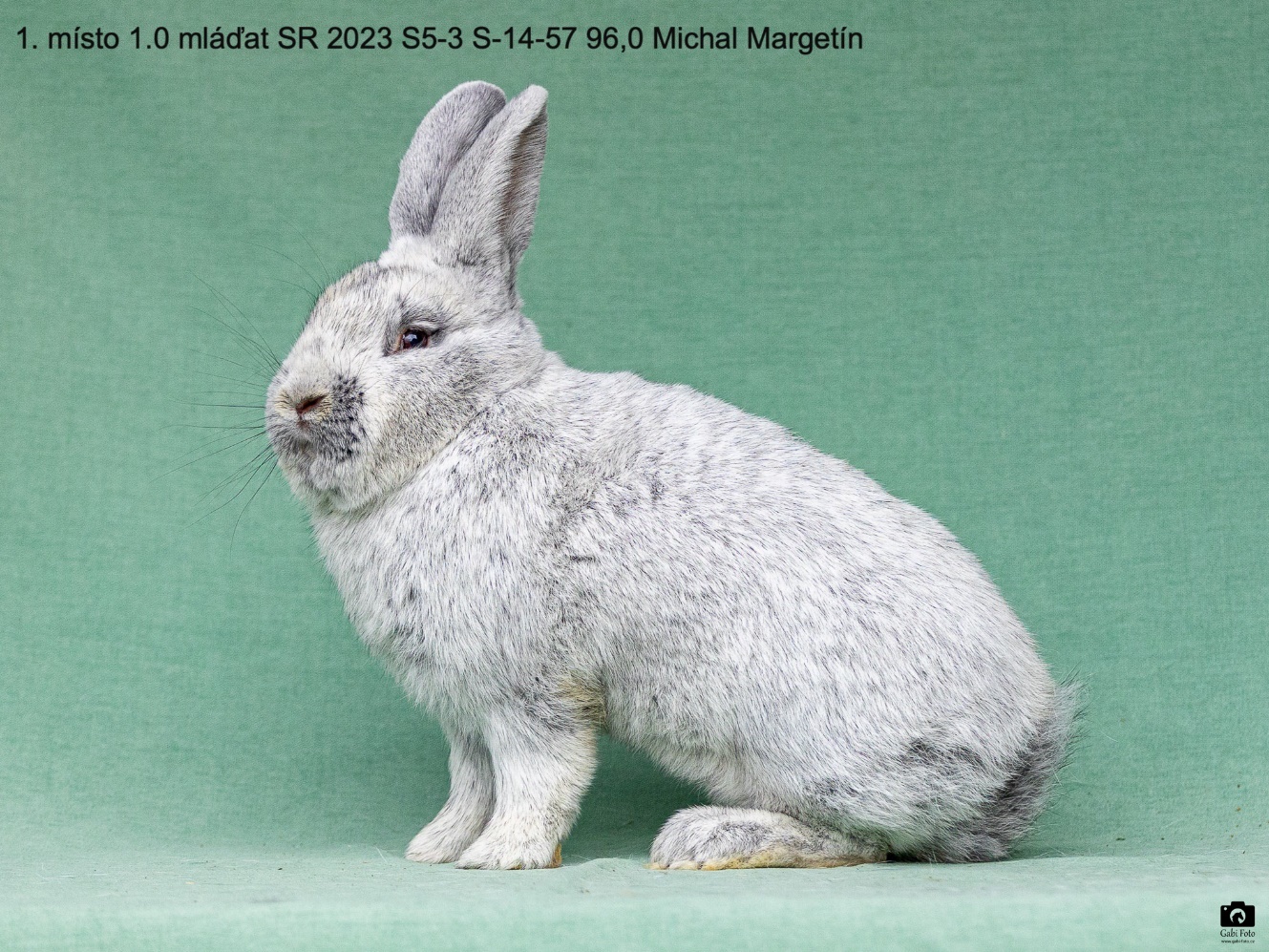 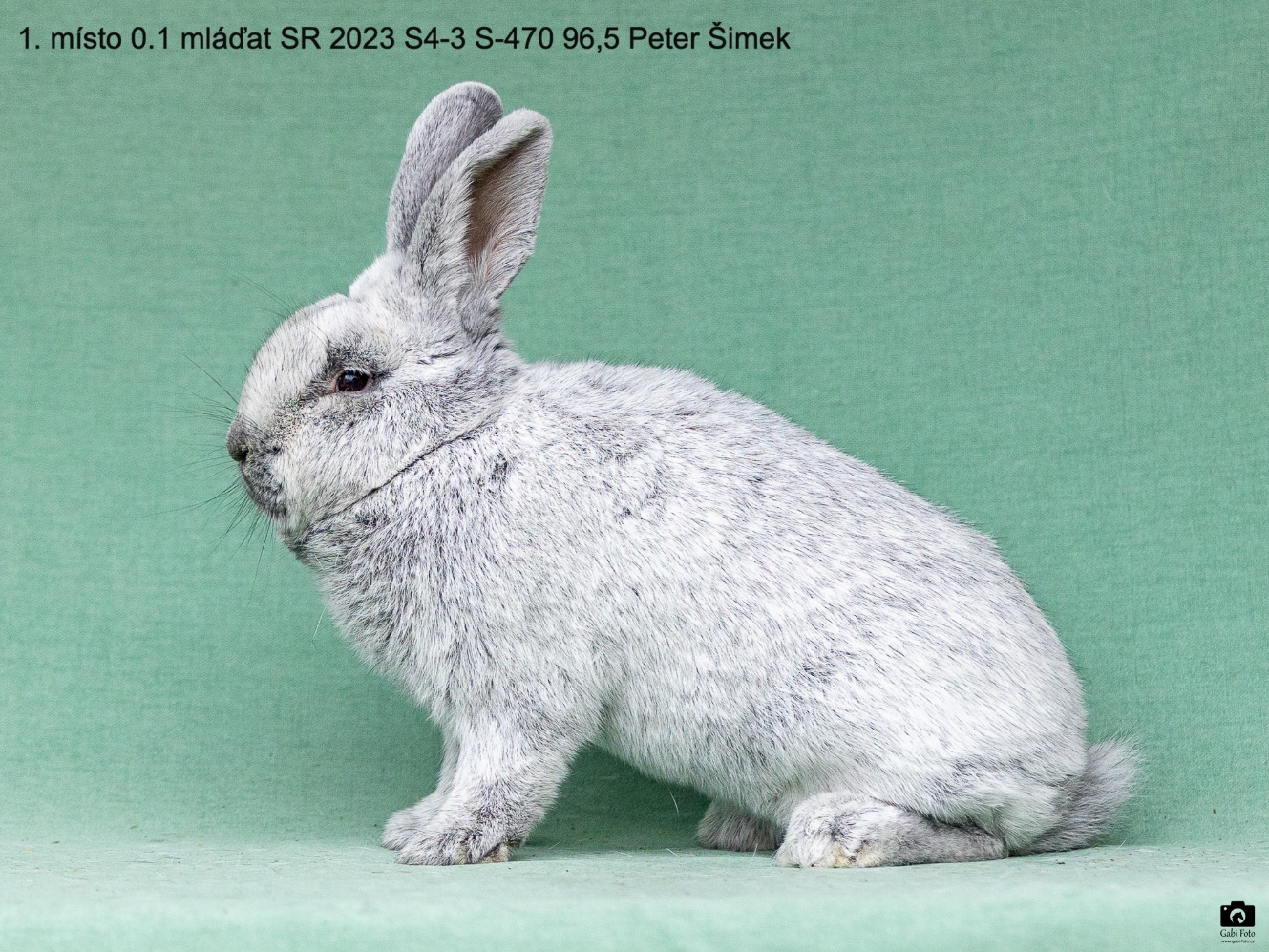 7. Kritéria pre vyhodnotenie súťaže v klube                    VÍŤAZ KLUBUEurópska výstavaMajster EE            - 500 bodovŠampión/ka           - 400 bodovČestná cena          - 300 bodov /medaila, ZDRK, Z,RE.E/CVMKMajster SR        - 400 bodov1.Vicemajster       - 350 bodov2.Vicemajster       - 300 bodov3.Vicemajster       - 250 bodovMCH Majster        - 100 bodovŠampión/ka SR     - 300 bodov1.Vicešampión       - 250 bodov2.Vicešampión       - 200 bodov3.Vicešampión       - 150 bodovČestná cena          - 100 bodov  /MCH, jedná sa aj o sponzorské, resp. klubové ocenenie vrátane/CVZMajster SR           - 400 bodov1.Vicemajster       - 350 bodov2.Vicemajster       - 300 bodov3.Vicemajster       - 250 bodovŠampión/ka SR       - 300 bodov1.Vicešampión/ka     - 250 bodov2.Vicešampión/ka     - 200 bodov3.Vicešampión/ka     - 150 bodovČestná cena            - 100 bodov  /MCH, tak ako uvedené u CVMK/ Špeciálna klubová výstava1.Majster              - 400 bodov +pohár /víťazná kolekcia/1. Vicemajster       - 350 bodov +pohár2. Vicemajster       - 300 bodov +pohár3. Vicemajster       - 250 bodov4. Vicemajster       - 200 bodovVyhodnocuje sa jedna najlepšia kolekcia chovateľaŠampión/ka         - 300 bodov +pohár1.Vicešampión     - 250 bodov +pohár2.Vicešampión     - 200 bodov +pohár3.Vicešampión     - 150 bodov + pohár4.Vicešampión     - 100 bodov + pohár /aby boli ocenené všetky králiky, ktoré zostali posledné na stole/Čestná cena        - 50 bodov + pohárMláďatá1.Kolekcia  Ml.      - 200 bodov +pohár2.Kolekcia   Ml.     - 150 bodov3.Kolekcia   Ml.     - 100 bodov Šampión/ka         - 150 bodov +pohár1.Vicešampión      - 100 bodov2.Vicešampión      - 50 bodov                  Grandšampión Klubu   /2 kol. po rovnakom 1,0/1.miesto                - 300 bodov +pohár2.miesto                - 250 bodov +pohár3.miesto                - 200 bodov +pohár4.miesto                - 150 bodov5.miesto                - 110 bodovZa každé hodnotené následne umiestnenie v súťaži 100 bodov.Supermajster klubu /2 kol. po rôznych 1,0/1.miesto                - 300 bodov +pohár2.miesto                - 250 bodov +pohár3.miesto                - 200 bodov +pohár4.miesto                - 150 bodov5.miesto                - 100 bodovZa každé hodnotené následne umiestnenie v súťaži 100 bodov. Vyhodnocuje sa jedna najlepšia kombinácia od jedného chovateľa.U chovateľa, ktorý súčtom bodov bude mať umiestnenie 2.,3.,4.,5. miesto, sa posunie na 6. miesto a ďalej, aby sa započítali body do súťažeZa uznanie K chovu  /kontrolný chov/ - 100 bodov = od budúcej špeciálkyZa ocenenie králikov na výstave max. 6 jedincov = platí pre všetky výstavy (CVMK, špeciálka a CVZ)93,0 b - 10 bodov93,5 b - 20 bodov94,0 b - 30 bodov94,5 b - 40 bodov95,0 b - 50 bodov95,5 b - 60 bodov96,0 b - 70 bodov96,5 b - 80 bodov97,0 b - 90 bodov97,5 a viac b - 100 bodovPoznámka: Pri vyhodnotení kolekcií pri rovnosti bodov - prednosť má kolekcia, kde sú vyššie hodnotené zvieratá!Do súťaže sa bude započítavať iba chovateľ, ktorý vystaví králiky na špeciálnej výstave klubu.      8.Typizačné kódy pre typizácii králikov VssChrbtová línia :                     C -ideálna bez vystúpených panvových kostí, pekne zaokrúhlený zadok                                               c-vystúpené panvové kosti                                               g-nábeh na zrazený zadok alebo kolmý zadok  výrazne vystúpené panvové kosti, vyslovene kolmý alebo zrazený zadok netypizovať.Postoj a hrúbka končatín:  N-pevné a silné končatiny, mačací nášľap hrudných končatín a správny postoj bez  vybočenia zadných končatín.menej vzpriamený postoj a tenšie končatiny   n- tenšie hrudné končatiny  mierny prešľap hrudných končatín   mierne vybočený postoj zadných končatín Vyslovene tenké končatiny, prešľap hrudných končatín a vybočený postoj zadných končatín netypizovaťPoloha chvosta:          D- pevný vztýčený, pružný a priľahlý k telu- priemerný menej priľahlý k telumierne drôtenýmierne hravýVyslovene hravý, šikmý alebo veľký chvost netypizovaťUpnutie kože:              K-upnutá po celom telePriemerná, mierne voľnejšia na prsiach u 0,1k-voľná u 0,1, voľnejšia u 1,0y-nábeh na lalôčik u 0,1, oriešok u 1,0x- lalôčik u 0,1Lalok, voľná koža na prsiach /nohavice/ u 0,1, lalôčik u 1,0 netypizovaťTelo:                             T-rovnomerné, zavalité dobre osvalenépriemerné, mierne naznačený krkštíhlejšie a výrazne dlhším krkomužšia predná partiaHlava:                           H-výrazná, klenutá sa širokým pyskomdobrá, priemerná šírkah-málo výrazná, užší pyskužšia, pretiahnutáUšnice:                        U- silné, pevné, dobre tvarované, nedeformované, dĺžka 12-13 cmmenej výrazné v hornej hranici dĺžkytenšieušnice nad 13,5 cm a pod 12 cmmäkšie konce ušníc, mierne žehlenémierne rozloženéSrsť:                             S- hustá, primerane pružná v dĺžke max 3,5 cmmenej pružná                                     s -redšiadlhšia max. 4 cmmäkšiaFarbaOdtieň striebritosti:          O- svetlá, základná striebritosťmenej výrazný odtieňmierne tmavší odtieňsvetlejší odtieňvýrazne tmavší odtieňRovnomernosť sfarbenia: A- rovnomerne rozložená striebritosť po celom tele, hlave a ušiachmierne naznačený motýlik a ušnicevýrazne tmavší motýlik a ušniceveľmi svetlý motýlik s farbami pripomínajúcimi bielu krieduPesíkovanie:                V- rovnomerne rozložené pesíky po celom tele, hlave a ušiachredší , menej výrazný pesíkmálo výrazný takmer chýbajúci pesíkf-výrazné pesíkovanie Vyslovene nerovnomerný odtieň, výrazne tmavý alebo kriedovo biele sfarbenie bez pesíkovania netypizovaťPodsada na chrbte:     P- bridlicovo tmavomodrápriemerné modrásvetlejšiasvetlejšie miesta alebo vyskytujúce sa biele chĺpky v podsade2- svetlejšie prúžky pri kožiPodsada na bruchu:    Z- bridlicovo tmavomodrá po celej spodnej častipriemerne modrásvetlejšiasvetlá okolo pohlaviasvetlejšia na zadných končatináchVypracoval tajomník klubu Vss a Fs Mojcher Juraj.1.RežonaJozefPredseda951 71Slažany 3750908 7350462.MojcherJurajTajomník065 45Plavnica 2750915 9375273.SalvaLaurincPodpredseda034 82Lúčky pri Ružomberku 770907 4270004.MúčkaMiroslavPokladník956 03Horné Štitáre 2640905 3017905.StoklasaJaroslavRegistrátor029 42Bobrov 3940904 6931426.LabudaJánRevízna kom.010 01Žilina, Bratislavská 50902 2378917.RybárFrantišekRevízna kom.015 01Rajec, Obrancov mieru 3610903 8477538.StankoPeterPoradca chovu071 01Michalovce, Konečná 70907 4628979.StapinskýPeterČlen výboru087 01Giraltovce, Brezov 1120918 87061210.AdamecŠtefan ing.Člen výboru956 14Brestovec 1230903 12346511.BačaOndrejČlen951 71Slažany 5860904 87295812.BalážJánČlen962 61Dobrá Niva,Slobody 515/17090268617813.BartošTomášČlen919 53 Dechtice 2600915 03964214.BredaImrichČlen943 55Bruty 1940905 94796815.CzeglédiGáborČlenH-4200Hájdúszoboszló,Kender14,Maďarsko206 259 42616.ČapkovičJánČlen922 07Veľké Kostoľany, Družstevná 7710905 69681717.DžalajOndrejČlen086 45Marhaň 2170944 49397418.FroľoPavolČlen038 41Košťany nad Turcom 308043 438870319.GodolleyJánČlen935 56Starý hrádok 740904 37256520.GrebečiFrantišekČlen831 07Bratislava, Rolnícka 335A0903 73125521.HakszerJozefČlen925 23Jelka, Štermenská 1297/610905 55457522.HankoJánČlen027 05Zázrivá, Havranie 390918 97135723.HovanJozef MuDr.Člen064 01Stará Ľubovňa,Budovateľská 200911 11593924.JaníčekMárioČlen022 01Rieka 15690918 07563425.KadíkJán ing.Člen010 04Žilina, Brezany 100911 13815326.KopeckýMilanČlen956 32Nadlice 105038542311527.KövérMilošČlen075 01Trebišov, Záhradná 2051/230918 75959228.KrivýAntonČlen913 07Bošáca 6980904 996 29129.KrižkoMartinČlen031 01Liptovský Mikuláš, Iľanovo 136044 554513730.KuczyńskiPiotrČlen11 420Silec 20,Poľsko606 489 71931.MargetinMichalČlen020 01Púchov-Streženice, Kebliarská 2710907 88241132.MichalecIvanČlen916 01Stará Turá, Papraď 15970915 92529733.MišicaAntonČlen027 44Tvrdošín, A. Hlinku 4720908 80250334.NemčikMárioČlen093 03Davidov 690948 13995035.Obložinský Roman ing.Člen951 12Ivanka pri Nitre, Na stanicu 220905 13693636.PolákŠtefanČlen934 01Levice, Partizánov 20905 92816637.Stapinský Peter mlČlen087 01Giraltovce, Brezov 1120940 31233838.ŠajbenDrahoslavČlen935 21Tlmače, Mlynská 6/620917 27578039.ŠčerbákJánČlen075 01Trebišov, Tržná 1491/20944 69829340.ŠedivýMatúšČlen013 62Veľké Rovné 35O910 45450741.ŠimegMilánČlen966 54Tekovské Nemce 2500905 33784842.ŠimekPeterČlen908 41Šastín-Stráže, Pri bytunku 6010907 02667943.ŠteinigerJurajČlen024 01Kysuc. Nové Mesto, Jarošová 1880950 49527644.TejJánČlen076 16Zempl. Klečenov, Obchodná 90910 93904045.VrbaPeterČlen907 03Turá Lúka 82946.ŽatkuliakŠtefanČlen031 01Liptovský Mikuláš, Tehliarská 10904 232286P.č.MenoVssFsSpolu1.Stapinský  P.10701072.Kover  M.4551963.Múčka  M.890894.Šimek  P.740745.Michalec  I.700706.Režoňa  J.600607.Stanko  P.554598.Czegledi  G.1739569.Nemčík  M.5405410.Šteiniger  J.4704711.Polák  Š.4404412.Kucziňsky  P.3803813.Stoklasa  J.3703714.Mojcher  J.3403415.Krivý  A.3303316.Labuda  J.3303317.Rybár  F.3003018.Kadík  J.0282819.Kopecky  M.2602620.Ščerbák  J.2402421.Salva  L.2302322.Hovan  J.2202223.Čapkovič  J.2002024.Obložinský  R.1901925.Hakszer  J.1801826.Bača  O.1701727.Baláž  J.1301328.Janíček  M.1301329.Tej  J.1201230.Grebečí  F.90931.Margetín  M.80832.Vrba  P.60633.Adamec  Š.50534.Stapinský  P. mch055Spolu11021271229L-0215L-0386L-041L-08129S-chov759L-094L-1011K-chov470L-1145L-1211Spolu:1229L-1463L-15103L-165L-176l-3224Bez599Fs127P.č.MajiteľĽ.u.P.u.OceneniePôvodRegistrované1.Stapinský  P. S 3-0K-1027       96,0    Stanko  P.42.S 4-2K-1153       95,0    Stapinský  P.  33.S 2-2S-1467       96,0    Džalaj  O.84.S 1-1K-1535       97,0    Stapinský  P.  75.S 4-1S-15111       95,5    Režoňa  J.166.S 2-1K-0824       96,5    Stanko  P.107.S 1-2K-0355       96,0    Stapinský  P.  138.C 4-2S-1144       95,0    Martínek  M.49.S 1-1K-416       97,0    Stapinský  P.  1010.S 2-2K-193       95,5    Stapinský  P.  1411.S 1-2K-201       95,0    Stapinský  P.  1012.C 2-1S-1115       96,0    Martínek  M.8 /107/13.Michalec  I.S 2-2S-3211       96,0    Stoklasa  J.414.S 1-2S-269       95,5    Šteiniger  J.415.S 3-1K-0202       96,0    Michalec  I.816.S 1-0K-0340       96,0    Michalec  I.817.S 1-2S-0802       95,0    Šimek  P.2018.S 2-2K-1171       96,0    Stanko  P.1319.S 1-2K-1532       95,0    Stapinský  P.520.S 3-1K-1466       96,5    Michalec  I.8 /70/21.Stanko  P.S 2-1K-0823       96,5    Stanko  P.1622.S 3-2K-1185       95,5    Stanko  P.1023.S 1-1K-1136       96,5    Stanko  P.624.S 1-2K-1585       97,0    Stanko  P.1225.S 1-1K-419       96,0    Stanko  P.426.S 3-2K-361       96,0    Stanko  P.7 /55/27.Múčka  M.S 1-2S-0333       96,0    Hovan  J.2528.S 2-0K-349       96,5    Múčka  M.1629.S 1-2S-278       96,0    Šteiniger  J.2830.S 1-1K-155       96,0    Múčka  M.1431.3.9.32F-428       96,5    Mossing  B.6 /89/32.Režoňa  J.S 1-2S-0339       95,5    Hovan  J.1133.S 2-2S-1509       95,0    Režoňa  J.1034.C 3-2S-1131       96,0    Martínek  M.2435.C 4-2S-719       95,5    Caha  M.736.C 1-2S-240       95,5    Šťovík  J.8 /60/37.Šimek  P.S 2-2K-1425       96,0    Michalec  I.638.S 1-2S-0801       96,0    Šimek  P.1139.1.2.1T-273       96,5    Lange  W.2540.S 1-2S-268       96,5    Šteiniger  J.2641.S 2-2S-287       96,0    Šteiniger  J.6 /74/42. Kover  M.S 3-2K-08117       95,5    Stanko  P.1443.S 2-2K-97       96,0    Múčka  M.644.S 1-2K-11       96,0    Kover  M.545.S 1-2K-02       95,5    Kover  M.646.S 1-2K-13       96,0    Kover  M.11 /42/48.Polák  Š.S 1-2S-14795,0Polák  Š.549.S 1-1K-14496,5Múčka  M.950.C 2-2S-170995,5Šťovík  J.1751.C 1-2S-36495,5Novák  J.652.C 2-1S-45996,0Novák  J.7 /44/53.Kuczyňsky  P.S 2-1K-157295,0Stanko  P.454.S 1-2S-24096,0Kuczyňsky  P.855.C 4-0S-115394,5Martínek  M.1656.C 3-1S-113395,0Martínek  M.457.2.0.11T-2195,0Kušmierz  I.6 /38/58.Šteiniger  J.S 1-2K-2896,0Múčka  M.859.S 1-1S-34496,5Šteiniger  J.1960.S 1-2S-27796,0Šteiniger  J.661.S 1-2S-085295,5Šteiniger  J.14 /47/62.Labuda  J.S 3-2S-0812195,0Labuda  J.863.S 2-0S-083695,0Labuda  J.1164.S 2-2S-120795,5Labuda  J.865.S 1-2S-33696,0Labuda  J.6 /33/66.Šterbák  J.S 5-0K-103396,0Stanko  P.767.S 2-0S-174496,5Ščerbák  J.668.S 1-1K-8096,5Kover  M.669.S 4-0K-61196,0Kover  M.5 /24/70.Salva  L.S 4-2K-035995,0Stapinský  P.871.S 1-8K-2096,5Salva  L.672.S 4-2K-37495,5Salva  L.673.S 4-1K-121196,0Salva  L.3 /23/74.Nemčík  M.SJ 2-2S-14296,0Nemčík  M.675.S 2-2K-18695,5Stapinský  P.3376.S 3-0K-1414195,0Stapinský  P.15 /54/77.Mojcher  J.C 3-1S-81396,0Matoušek  P.478.S 1-2S-160695,0Mojcher  J.579.3.7.69PL-1196,0Piatek  D.25 /34/80.Rybár  F.S 1-2K-082095,5Rybár  F.781.S 2-2K-19595,5Rybár  F.1982.S 1-2S-28496,0Šteiniger  J.4 /30/83.Hovan  J.S 1-1S-34395,5Šteiniger  J.884.S 1-2S-26896,5Šteiniger  J.885.1.1.8W-10297,0Meier  B.6 /22/86.Kopecky  M.S 3-030-1895,5Kopecky  M.487.S 1-230-2096,0Kopecky  M.488.S 1-2S-086195,5Šteiniger  J.18 /26/89.Čapkovič  J.S 1-1S-12695,0Režoňa  J.790.S 1-8K-2096,5Salva  L.891.S 1-2S-21595,0Čapkovič  J.5 /20/92.Bača  O.S 1-2S-035695,0Bača  O.493.S 1-2S-113195,0Bača  O.894.C 1-0S-040896,0Novák  J.5 /17/95. Tej  J.S 5-2S-021494,5Tej  J.796.S 5-2S-040295,0Tej  J.197.S 2-0S-091194,5Tej  J.4 /12/98.Stoklasa  J.S 2-2S-321396,0Stoklasa  J.1599.S 5-2S-36696,0Stoklasa  J.22 /37/100.Krivý  A.S 3-2K-15695,5Múčka  M.12101.S 1-2K-20995,0Stapinský  P.21 /33/102.Czeglédi  G.S 1-2K-039695,0Stanko  P.17103.S 2-2K-28695,0Stapinský  P.3 /20/104.Obložinský  R.S 1-1S-153195,0Obložinský  R.16105.S 1-2S-154296,0Obložinský  R.3 /19/106.Baláž  J.S 1-0S-31495,5Baláž  J.7107.S 1-2S-17595,5Baláž  J.6 /13/108.Grebeči  F.S 1-2S-46594,0Grebeči  F.4109.S 2-2K-114195,5Stanko  P.5 /9/110.Hakszer  J.S 2-2S-141896,0Kušík  P.18 /18/111.Janíček  M.S 4-2S-52795,0Hovan  J.13 /13/112.Margetín  M.S 3-1K-147595,5Michalec  I.8 /8/113.Vrba  P.S 2-1S-25096,0Šimek  P.6 /6/114.Adamec  Š.S 2-2S-321196,0Stoklasa  J.5 /5/Fs115.Kover  M.S 3-2K-3895,0Kover  M.11116.S 1-290-396,0Kover  M.20117.S 4-8S-10096,5Stanko  P.7118.1.2.1RO-2796,0Matiu  M.13 /51/119.Czeglédi  G.S 2-0S-1997,0Czeglédi  G.23120.S 1-2S-6395,0Czeglédi  G.8121.S 1-2S-8195,0Czeglédi  G.8 /39/122.Kadík  J.S 4-8S-18695,5Kadík  J.4123.S 1-2S-6296,0Stanko  P.6124.4.2.15T-27396,0Lange  W.18 /28/125.Stapinský P.mchS 3-2S-9095,5Kadík  J.5 /5/126.Stanko  P.S 3-2S-9196,0Kadík  J.4 /4/Číslo línieTetovanie Ľ.U.Tetovanie P.U.ChovateľZakladateľ línie02S-1-6S-155Stanko-SRStanko-SR03S-1-6S-167Stanko-SRStapinský-SR04S-3-8S-176Režoňa-SRRežoňa-SR083.0.53B-666Laumer-SRNStapinský-SR094-0-84B-666Laumer-SRNStapinský-SR102.2.36G-229Baster-SRNStapinský-SR111-1-12F.428Mossing-SRNStapinský-SR123.2.53B-949Porzelt-SRNSalva-SR132.2.12T.102Perschel-SRNStanko-SR144.4.94W.102Meier-SRNMichalec-SR153.4.5B.355Jurgen-SRNRežoňa-SR16172B1035Piestuska-SRNMojcher-SR171.7.10RU-50Mokrov-UAStapinský-SR181.8.18F-95Munzberg-SRNBartoš-SR322.0.33B-753Lubert-SRNMichalec-SRTOP 10 chovateľov za posledných 5 rokovMenoHodnotenie1MUDr. Hovan Jozef4ks  2/95,0b 2/95,5b2Mojcher Juraj9ks 1/94,0b 4/95,0b 4/95,5b 3Kover Miloš4ks  2/94,5b 1/95,0b 1/95,5b4MCH Nemčík Mário5 ks 2/95,0b 3/95,5b5Salva Laurinec4 ks 1/93,5b 1/95,0b 1/95,5b 1/96,0b6Stanko Peter12 ks 2/94,5b 4/95,0b4/95,5b 1/96,0b 1/96,5b 7Stapinský Peter8 ks 1/94,5b 2/95,0b 5/95,5b MenoHodnotenie1Múčka Miroslav12ks  1/95,0b 3/95,5b 6/96,0b 2/96,5b2Mojcher Juraj4ks 1/93,5b 2194,0b 2/95,0b 3Kover Miloš4ks  1/95,0b 1/95,5b 1/95,0b4Krivý Anton8 ks 1/93,0b 2/95,0b 2/96,0b5Režoňa Jozef4 ks 1/95,0b 1/95,5b 2/96,0b                                 6Šimek Peter3 ks 1/95,0b 2/95,5b 7Stanko Peter12 ks 1/93,0b 1/95,0b 3/95,5b 6/96,0b 1/97,0b 8Stapinský Peter4 ks 3/95,5b 1/96,0b 9Ing.Obložinský Roman4 ks 21/95,0b/96,0b 1/96,5b10Múčka Miroslav12 ks 1/95,0b 3/95,5b 6/96,0b 2/96,5b11Salva Laurinec4 ks 2/95,0b 2/95,5b12Rybár František4 ks 1/94,0b 1/95,0b 1/95,5b 1/96,5b